MRYC Presents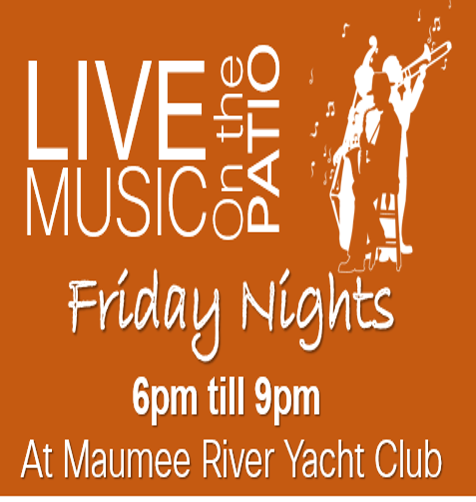 July 14th Come down and enjoy fine dining with the wonderful sounds of the Fritz Byers Band.  An ensemble of 3 to 6 members playing all original music. 